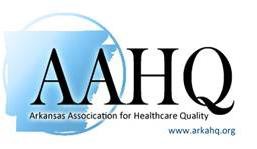 SAVE THE DATEocTOBER 27, 2017FALL EDUCATION CONFERENCEQuality across the Healthcare Continuum: Putting the Pieces Together